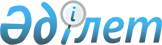 Об определении порядка и размера возмещения затрат на обучение на дому детей с ограниченными возможностями из числа детей с инвалидностью по индивидуальному учебному плану в Жылыойском районеРешение Жылыойского районного маслихата Атырауской области от 16 октября 2023 года № 8-3. Зарегистрировано в Департаменте юстиции Атырауской области 19 октября 2023 года № 5097-06
      В статью 19 Социального кодекса Республики Казахстан, "О местном государственном управлении и самоуправлении в Республике Казахстан" и со статьей 16 Закона Республики Казахстан "О социальной и медико-педагогической коррекционной поддержке детей с ограниченными возможностями" Жылыойский районный маслихат РЕШИЛ:
      1. Утвердить порядок и размер возмещения затрат на обучение на дому детей с ограниченными возможностями из числа детей с инвалидностью по индивидуальному учебному плану в Жылыойском районе согласно приложению 1 к настоящему решению.
      2. Признать утратившими силу некоторые решения Жылыойского районного маслихата согласно приложению 2 к настоящему решению.
      3. Настоящее решение вводится в действие по истечении десяти календарных дней после дня его первого официального опубликования и распространяется на правоотношения, возникшие с 1 сентября 2023 года. Порядок и размер возмещения затрат на обучение на дому детей с ограниченными возможностями из числа детей с инвалидностью по индивидуальному учебному плану в Жылыойском районе
      1. Настоящий порядок и размер возмещения затрат на обучение на дому детей с ограниченными возможностями из числа детей с инвалидностью по индивидуальному учебному плану в Жылыойском районе разработаны в соответствии с Правилами оказания государственной услуги "Возмещение затрат на обучение на дому детей с инвалидностью", утвержденными Приказом Министра труда и социальной защиты населения Республики Казахстан от 25 марта 2021 года № 84 "О некоторых вопросах оказания государственных услуг в социально-трудовой сфере" (зарегистрированное в Реестре государственной регистрации нормативных правовых актов за № 22394) (далее - Правила возмещения затрат).
      2. Возмещение затрат на обучение на дому детей с ограниченными возможностями из числа детей с инвалидностью по индивидуальному учебному плану (далее-возмещение затрат на обучение) производится государственным учреждением "Отдел занятости и социальных программ Жылыойского района" на основании справки из учебного заведения, подтверждающей факт обучения ребенка с инвалидностью на дому.
      3. Возмещение затрат на обучение (кроме детей с инвалидностью, находящихся на полном государственном обеспечении и детей с инвалидностью, в отношении которых родители лишены родительских прав) предоставляется одному из родителей или иным законным представителям детей с инвалидностью, независимо от дохода семьи.
      4. Возмещение затрат на обучение производится с месяца обращения по месяц окончания срока, указанных в справке из учебного заведения, подтверждающих факт обучения ребенка с инвалидностью на дому.
      5. При наступлении обстоятельств, повлекших прекращение возмещения затрат (достижение ребенком с инвалидностью восемнадцати лет, окончания срока инвалидности, в период обучения ребенка с инвалидностью в государственных учреждениях, смерть ребенка с инвалидностью), выплата прекращается с месяца, следующего за тем, в котором наступили соответствующие обстоятельства.
      6. Размер возмещения затрат на обучение в течение учебного года равен 5 (пяти) месячному расчетному показателю, ежемесячно на каждого ребенка с инвалидностью.
      7. Основания для отказа в возмещении затрат на обучение предусмотрены пунктом девять приложения 3 к Правилам возмещения затрат. Перечень утративших силу некоторых решений Жылыойского районного маслихата:
      1. Решение Жылыойского районного маслихата от 23 ноября 2015 года № 34-4 "Об определении порядка и установлении размера возмещения затрат на обучение на дому детей с ограниченными возможностями из числа инвалидов по индивидуальному учебному плану" (зарегистрированное в Реестре государственной регистрации нормативных правовых актов за № 3371);
      2. Решение Жылыойского районного маслихата от 9 июня 2020 года № 47-6 "О внесении изменений в решение Жылыойского районного маслихата от 23 ноября 2015 года № 34-4 "Об определении порядка и установлении размера возмещения затрат на обучение на дому детей с ограниченными возможностями из числа инвалидов по индивидуальному учебному плану" (зарегистрированное в Реестре государственной регистрации нормативных правовых актов за № 4674);
      3. Решение Жылыойского районного маслихата от 12 декабря 2022 года № 26-3 "О внесении изменений и дополнения в решение Жылыойского районного маслихата от 23 ноября 2015 года № 34-4 "Об определении порядка и установлении размера возмещения затрат на обучение на дому детей с ограниченными возможностями из числа инвалидов по индивидуальному учебному плану" (зарегистрированное в Реестре государственной регистрации нормативных правовых актов за № 31265).
					© 2012. РГП на ПХВ «Институт законодательства и правовой информации Республики Казахстан» Министерства юстиции Республики Казахстан
				
      Председатель маслихата

Қ. Мыңбаев
Приложение 1 к решению
Жылыойского районного
маслихата от 16 октября
2023 года № 8-3Приложение 2 к решению
Жылыойского районного
маслихата от 16 октября
2023 года № 8-3